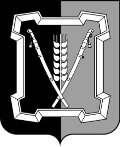 СОВЕТ  КУРСКОГО  МУНИЦИПАЛЬНОГО  РАЙОНАСТАВРОПОЛЬСКОГО  КРАЯРЕШЕНИЕ05 декабря 2019 г.		      ст. Курская				           № 173О направлении на рассмотрение Губернатору Ставропольского края ходатайства о присвоении почетных званий населенным пунктам Курского района Ставропольского края	В соответствии со статьей 2 закона Ставропольского края от              11.07.2018 г. № 55-кз «О почетных званиях населенных пунктов Ставропольского края»	совет Курского муниципального района Ставропольского краяРЕШИЛ:1. Направить Губернатору Ставропольского края ходатайство о присвоении почетного звания «Рубеж воинской доблести» следующим населенным пунктам:1.1. Село Полтавское, поселок Ага-Батыр, хутор Дыдымкин Курского района Ставропольского края.2. Направить Губернатору Ставропольского края ходатайство о присвоении почетного звания «Населенный пункт военно-исторического наследия» следующим населенным пунктам:2.1. Станица Галюгаевская Курского района Ставропольского края;2.2. Станица Стодеревская Курского района Ставропольского края.	3. Настоящее решение вступает в силу со дня его официального опубликования (обнародования).Председатель совета Курскогомуниципального района Ставропольского края          Ю.М.БондаревГлава Курского муниципального района Ставропольского края                                          С.И.Калашников